SupplementEelgrass surveysTable S1. Dates and methods of surveys used in our analysis. Quantifying water quality in San Francisco BayWe examined San Francisco Bay, where eelgrass meadow ranges appeared to respond to drought. We expected low freshwater inflow via drought to create favorable conditions for eelgrass in the northeast by shifting marine waters toward the delta but also create unfavorable conditions in the south by increasing turbidity (following Jassby et al. 1995 and Livsey et al. 2021). For this case study, we compiled data quantifying salinity and extinction coefficients (i.e., decay rate of photosynthetically active radiation with depth) from monitoring stations closest to the most northeast and southern extent of eelgrass observed (Schraga and Cloern 2017; see Fig. S1 for locations) as well as data quantifying water year indices (i.e., a measure of annual unimpaired runoff) (CDWR 2021). Then, we used linear mixed effects models to quantify the relationship between water quality and annual runoff from April to October (i.e., the eelgrass growing season, as well as the dry season, in this Mediterranean-climate system, NOAA 2014), while accounting for seasonality, and employed backwards model selection following Zuur et al. (2009). Formally, the full models were parameterized aslog(μy) = β0 + β1x1 +  β2x2 +  β3x1x2 + ayay~N(0,σ2y)That is, the logarithm of a water quality variable (salinity or extinction coefficient) value μ in year y was a function of intercept β0, effects β1-3 of water year index x1, day of year x2, and their interaction, and a random effect a of year y. We included an interaction effect of water year index and day of year because we expected the influence of annual runoff on water quality to vary as California’s potentially wet season (~November to March) transitions to its dry season (~April to October).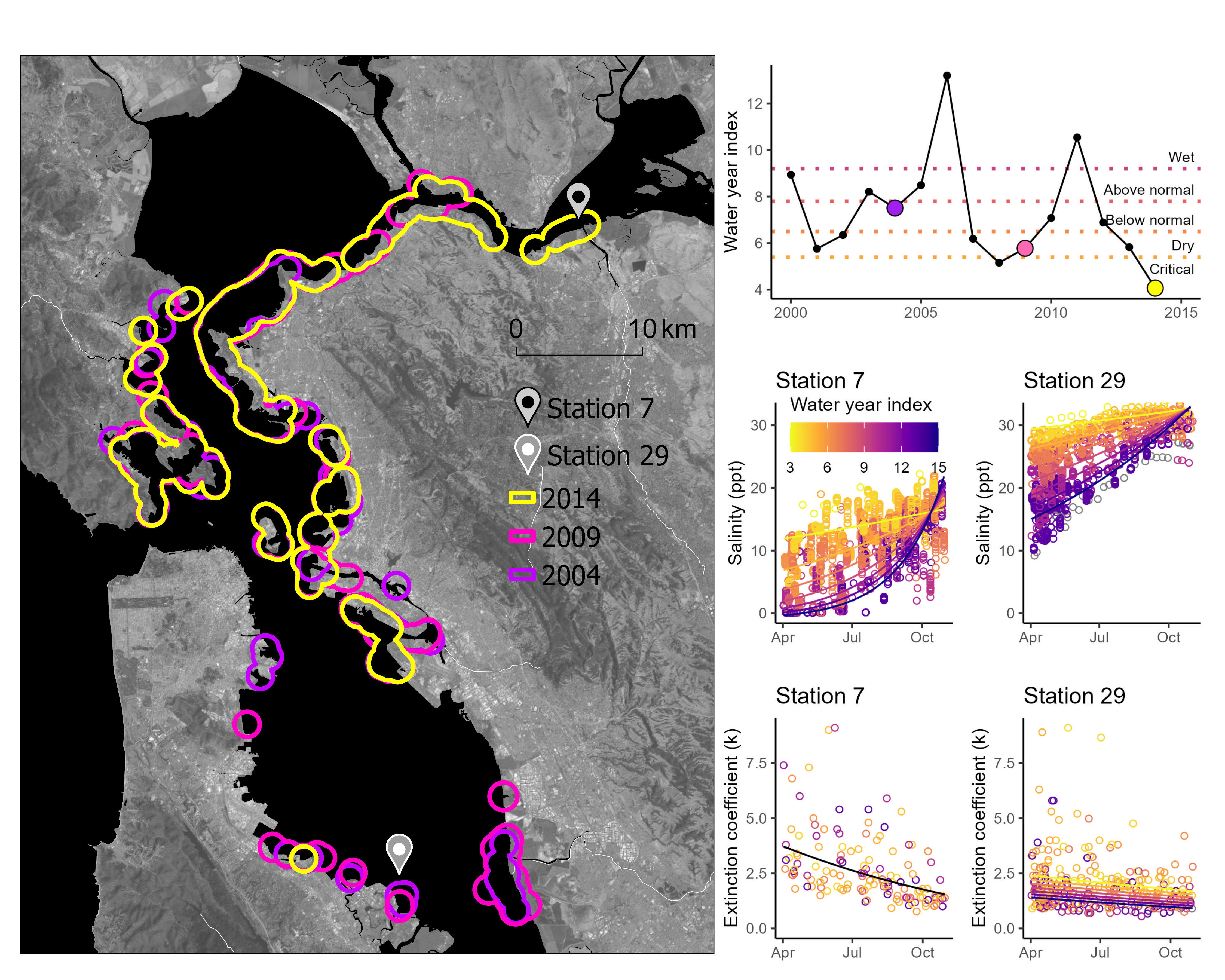 Figure S1. Eelgrass in San Francisco Bay (USA) shifts toward the northeast when drought creates beneficial, saline conditions in the northeast but detrimental, turbid conditions in the south. Left: 1 km buffers around eelgrass in 2004, 2009, and 2014. Freshwater enters the bay from the northeast and mixes with the ocean to the west. Station numbers reference Schraga and Cloern (2017). Top right: Timing of surveys (color circles) relative to water year index (a measure of annual runoff) in the surrounding time period. Descriptors on the right are long-term (1901-present) water year index classifications and colors correspond to water year index values below (CDWR 2021). Bottom right: Salinity and extinction coefficients (a measure of turbidity) compared across water year classifications and between stations closest to the northeastern and southernmost extent of observed eelgrass (Schraga and Cloern 2017). Lines show linear mixed effects model predictions relating water quality variables to water year indexes (if final models included this parameter) and day of year. Parameter estimates: Table S2. San Francisco Bay represents an ecosystem that expresses a wide range of physical and biological configurations (Fig. S1). Variable freshwater input from the Sacramento-San Joaquin River Delta shifted optimal eelgrass habitat conditions across space. During drought, preferable saline conditions emerge in the northeast, but detrimental turbid conditions emerge in the south. Accordingly, during droughts in 2009 and 2014, habitat patches in the northeast appeared to change from temporarily uninhabitable to inhabited while patches in the south changed from inhabited to temporarily uninhabitable in the south. Table S2. Summary statistics and parameter estimates of linear mixed effects models describing water quality at two stations within San Francisco Bay.ReferencesBeaty. F., Sanford, D. 2019. Town of Gibsons and Howe Sound/Atl’ka7tsem Eelgrass Survey Report. 41 pp.Beheshti, K.M., Williams, S.L., Boyer, K.E., Endris, C., Clemons, A., Grimes, T., Wasson, K., Hughes, B.B., 2022. Rapid enhancement of multiple ecosystem services following the restoration of a coastal foundation species. Ecological Applications, 32(1):e02466. doi:10.1002/eap.2466CDWR (California Department of Water Resources) (2021). Chronological Reconstructed Sacramento and San Joaquin Valley Water Year Hydrologic Classification Indices. https://cdec.water.ca.gov/reportapp/javareports?name=WSIHISTCoastal Resources Management, Inc. (CRM) (2010). Results of the second Newport Bay eelgrass (Zostera marina) bay-wide habitat mapping survey: Status and distribution between 2006-2008 and oceanographic conditions in Newport Bay between 2008 and 2009. Prepared for the City of Newport Beach Harbor Resources Division. August 18th, 2010. 126 pp.Coastal Resources Management, Inc. (CRM) (2012). Results of the third Newport Bay eelgrass (Zostera marina) bay-wide habitat mapping survey: Status and distribution between 2009-2010 with additional observations in 2011. Prepared for the City of Newport Beach Harbor Resources Division. January 2012. 52 pp.Coastal Resources Management, Inc. (CRM) (2015). Results of the fourth Newport Bay eelgrass (Zostera marina) bay-wide habitat mapping survey: Status and distribution between 2013-2014. Prepared for the City of Newport Beach Harbor Resources Division. January 2015. 66 pp.Coastal Resources Management, Inc. (CRM) (2017). Results of the Fifth Eelgrass (Zostera marina) mapping survey: status and distribution in Newport Bay, Newport Beach, California 2016 Survey. Prepared for the City of Newport Beach Harbor Resources Division. June 2017. 88pp.Jassby, A. D., Kimmerer, W. J., Monismith, S. G., Armor, C., Cloern, J. E., Powell, T. M., ... & Vendlinski, T. J. (1995). Isohaline position as a habitat indicator for estuarine populations. Ecological Applications, 5(1), 272-289.Livsey, D. N., Downing-Kunz, M. A., Schoellhamer, D. H., & Manning, A. (2021). Suspended-sediment Flux in the San Francisco Estuary; Part II: the Impact of the 2013–2016 California Drought and Controls on Sediment Flux. Estuaries and Coasts, 44(4), 972-990.Marine Taxonomic Services (2020). 2020 monitoring of eelgrass resources in Newport Bay Newport Beach, California. Prepared for City of Newport Beach Public Works Department.Merkel and Associates (2013). Mission Bay park 2013 bathymetry and eelgrass inventory. Prepared for City of San Diego Public Works, W&CP, AEP Division.Merkel and Associates. (2014). Southern California Bight Regional Eelgrass Surveys. Prepared for NOAA/National Marine Fisheries Service West Coast Region Protected Resources Division.Merkel and Associates. (2015). San Francisco Bay Eelgrass Inventory October 2014. Submitted to National Marine Fisheries Service.Merkel and Associates. (2019). Ecologically-Based Mooring Feasibility and Planning Study Richardson’s Bay Regional Agency. Prepared for Richardson’s Bay Regional Agency.Merkel and Associates. (2020). Evaluation of temporal and spatial changes of eelgrass beds within San Diego Bay using permanently monitored transects. Prepared for Naval Facilities Engineering Command Southwest Environmental Core.Munsch, S. H., Beaty, F. L., Beheshti, K. M., Chesney, W. B., Endris, C. A., Gerwing, T. G., ... & Walter, R. K. (2023). Northeast Pacific eelgrass dynamics: interannual expansion distances and meadow area variation over time. Marine Ecology Progress Series, 705, 61-75.Schraga, T. S., & Cloern, J. E. (2017). Water quality measurements in San Francisco Bay by the US Geological Survey, 1969–2015. Scientific Data, 4(1), 1-14.Team, H. G. T., Reshitnyk, L., & Hakai Institute. (2020). Eelgrass (Z. marina) extent at sites along the Central Coast, British Columbia [Data set]. https://doi.org/10.21966/03pw-2190Walter, R. K., O'Leary, J. K., Vitousek, S., Taherkhani, M., Geraghty, C., & Kitajima, A. (2020). Large-scale erosion driven by intertidal eelgrass loss in an estuarine environment. Estuarine, Coastal and Shelf Science, 243, 106910.Zuur AF, Ieno EN, Walker N, Saveliev AA, Smith GM (2009) Mixed effects models and extensions in ecology with R. Springer-Verlag, BerlinSiteYearDateObservation methodChoked Pass20147/31UAVChoked Pass20168/3UAVChoked Pass20177/23UAVChoked Pass20188/16UAVChoked Pass20198/16UAVChoked Pass20207/20UAVElkhorn Slough19341931 & 1937 (composite)AerialElkhorn Slough19661956, 1966, 1976 (composite)AerialElkhorn Slough1986.3331980, 1987, 1992 (composite)AerialElkhorn Slough2002.6672000, 2003, 2005AerialElkhorn Slough20082007, 2008, 2009AerialElkhorn Slough 2014Feb (GE), Jan 13 (aerial)Aerial & Google EarthElkhorn Slough 2015.5Mar 2015, Apr 2015, Apr 2016Google EarthElkhorn Slough 2018Feb - NovGoogle EarthEstero Americano2014Jun, SepVisualEstero Americano2016JulVisualEstero Americano2017AugVisualEstero Americano2018AugVisualEstero de San Antonio2016AugVisualEstero de San Antonio2017AugVisualEstero de San Antonio2018AugVisualGibsons Harbour2004SepUnderwater cameraGibsons Harbour2013SepUnderwater cameraGibsons Harbour2019SepUnderwater cameraGoose20159/13UAVGoose20178/13UAVGoose20198/2UAVGoose20207/24UAVMcMullin North20159/4UAVMcMullin North20177/24UAVMcMullin North20187/4UAVMcMullin North20207/24UAVMission Bay1988OctSonar, visualMission Bay1992OctSonar, visualMission Bay1997OctSonar, visualMission Bay2003OctSonar, visualMission Bay2007OctSonar, visualMission Bay2013MaySonar, visualMorro Bay200211/25AerialMorro Bay200311/21AerialMorro Bay200411/24AerialMorro Bay200611/6AerialMorro Bay200711/24AerialMorro Bay200911/13AerialMorro Bay201011/4AerialMorro Bay20135/28AerialMorro Bay201712/1 & 12/4UAVMorro Bay2018DecUAVMorro Bay2019DecUAVMorro Bay202011/14, 11/15, 11/16, 12/14, 12/15UAVMorro Bay202112/2, 12/3, 12/4, 1/1/22UAVNewport Bay2007Sep 2006 - Nov 2008Sonar, visualNewport Bay2009.5Aug 2009 - Oct 2010Sonar, visualNewport Bay2013.5Mar 2013 - Apr 2014Sonar, visualNewport Bay2016Jun-Oct (Dec for one portion)Sonar, visualNewport Bay20206/19-11/9Sonar, visualPadilla Bay19896/3AerialPadilla Bay20007/30AerialPadilla Bay20046/4AerialPruth Bay20128/5UAVPruth Bay20158/1UAVPruth Bay20168/5UAVPruth Bay20176/26UAVPruth Bay20188/5UAVPruth Bay20197/30UAVPruth Bay20207/20UAVRichardson Bay2014Oct-NovAerial, SonarRichardson Bay2019Jun-JulAerial, SonarSan Diego Bay1993Mar-Apr; Sep-OctSonar, visualSan Diego Bay1999Mar-Apr; Sep-OctSonar, visualSan Diego Bay200410/5, 7-8, 12-15, 18-19, 25-30, & 11/1-4Sonar, visualSan Diego Bay2008Jun-AugSonar, visualSan Diego Bay2014May-JulySonar, visualSan Diego Bay2017May-JulySonar, visualSan Diego Bay2020Aug-OctSonar, visualSan Francisco Bay2004Jun-OctAerial, SonarSan Francisco Bay2009Oct-NovAerial, SonarSan Francisco Bay2014Oct-NovAerial, SonarSuperstition Pt20198/3UAVSuperstition Pt20207/23UAVTriquet Bay20167/5UAVTriquet Bay20188/13UAVTriquet Bay20198/1UAVTriquet Bay20207/25UAVUnderhill20197/31UAVUnderhill20207/21UAVModelEffectGroupTermEstimateStd. errorT valuep valueStation 7 salinityfixedIntercept3.510.10932.1<0.001fixedWater year index-0.3610.0122-29.6<0.001fixedDay-0.002323.70E-04-6.28<0.001fixedWater year index x day0.001274.43E-0528.5<0.001randomyearsd: Intercept0.286randomresidualsd: Observation0.378Station 29 salinityfixedIntercept3.60.0144249<0.001fixedWater year index-0.07640.00142-53.9<0.001fixedDay-2.78E-043.78E-05-7.35<0.001fixedWater year index x day2.56E-044.60E-0655.7<0.001randomyearsd: Intercept0.0595randomresidualsd: Observation0.0573Station 29 extinction coefficientfixedIntercept1.410.083117<0.001fixedWater year index-0.02870.00838-3.420.002fixedDay-0.00112.55E-04-4.31<0.001randomyearsd: Intercept0.118randomresidualsd: Observation0.281Station 7 extinction coefficientfixedIntercept1.820.088920.4<0.001fixedDay-0.002923.99E-04-7.33<0.001randomyearsd: Intercept0.15randomresidualsd: Observation0.278